PretestWhat is the derivative at a point on a curve?A: The derivative is the slope at that point on the curve.Derive the function f(x) = 2cosxAnswer:      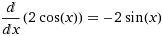 Derive the function y = (2x – 1)3Answer:       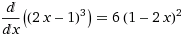 Derive the function f(x) = 5x3 + 4x2 + x + 17Answer:      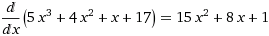 Derive the function y= sinx + 7cosx + (14x-4+x)4Answer:      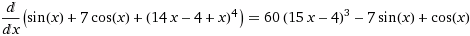 